Администрация муниципального образования «Город Астрахань»ПОСТАНОВЛЕНИЕ 03 марта 2020 года № 47«О внесении изменений в постановление администрации муниципального образования «Город Астрахань» от 24.11.2015 № 8105»В соответствии с постановлением администрации муниципального образования «Город Астрахань» от 09.06.2015 № 3626 «Об утверждении Порядка разработки, утверждения, реализации и оценки эффективности муниципальных программ муниципального образования «Город Астрахань», с изменениями и дополнениями, внесенными постановлениями администрации муниципального образования «Город Астрахань» от 26.02.2016 № 1125, от 07.02.2017 № 752, от 09.08.2017 № 4676, от 11.07.2018 № 427, от 13.08.2018 № 497, распоряжением администрации муниципального образования «Город Астрахань» от 27.05.2015 № 607-р «Об утверждении Перечня муниципальных программ муниципального образования «Город Астрахань», с изменениями, внесенными распоряжениями администрации муниципального образования «Город Астрахань» от 21.03.2016 № 193-р, от 21.10.2016 № 1534-р, от 14.12.2017 № 2300-р, от 11.07.2018 № 3026-р, от 08.05.2019 № 1263-р, от 04.06.2019 № 1453-р, от 16.07.2019 № 1784-р, ПОСТАНОВЛЯЮ:1. Внести в постановление администрации муниципального образования «Город Астрахань» от 24.11.2015 № 8105 «Об утверждении муниципальной программы муниципального образования «Город Астрахань» «Распоряжение и управление муниципальным имуществом и земельными участками города Астрахани» (далее - Программа), с изменениями и дополнениями, внесенными постановлениями администрации муниципального образования «Город Астрахань» от 08.04.2016 № 2272, от 26.05.2016 № 3299, от 09.08.2016 № 5283, от 19.10.2016 № 7115, от 30.12.2016 № 8941, от 18.04.2017 № 2320, от 27.12.2017 № 5979, от 05.04.2018 № 235, от 29.06.2018 № 410, от 23.08.2018 № 510, от 15.11.2018 № 630, от 25.12.2018 № 688, от 05.07.2019 № 293, от 22.10.2019 № 414, следующие изменения согласно приложению 1 к настоящему постановлению администрации муниципального образования «Город Астрахань»:1.1. Приложения 1, 2 к Программе считать утратившими силу.1.2. Прилагаемые к настоящему постановлению администрации муниципального образования «Город Астрахань» приложения 2, 3 считать приложениями 1, 2 к Программе.2. Управлению информационной политики администрации муниципального образования «Город Астрахань»:2.1. Опубликовать настоящее постановление администрации муниципального образования «Город Астрахань» в средствах массовой информации.2.2. Разместить настоящее постановление администрации муниципального образования «Город Астрахань» на официальном сайте администрации муниципального образования «Город Астрахань».3. Управлению контроля и документооборота администрации муниципального образования «Город Астрахань»:3.1. Направить настоящее постановление администрации муниципального образования «Город Астрахань» в государственно-правовое управление администрации Губернатора Астраханской области для включения в регистр муниципальных нормативных правовых актов в установленный законом срок. 3.2. Внести соответствующие изменения в поисково-справочную систему правовых актов администрации муниципального образования «Город Астрахань».3.3. В течение десяти дней после дня принятия настоящего постановления администрации муниципального образования «Город Астрахань» направить его в прокуратуру города Астрахани для проведения антикоррупционной экспертизы и проверки на предмет законности.4. Настоящее постановление администрации муниципального образования «Город Астрахань» вступает в силу с момента его официального опубликования.5. Контроль за исполнением настоящего постановления администрации муниципального образования «Город Астрахань» возложить на начальника управления муниципального имущества администрации муниципального образования «Город Астрахань».И.о. главы администрации Э.Р. МУРАДХАНОВА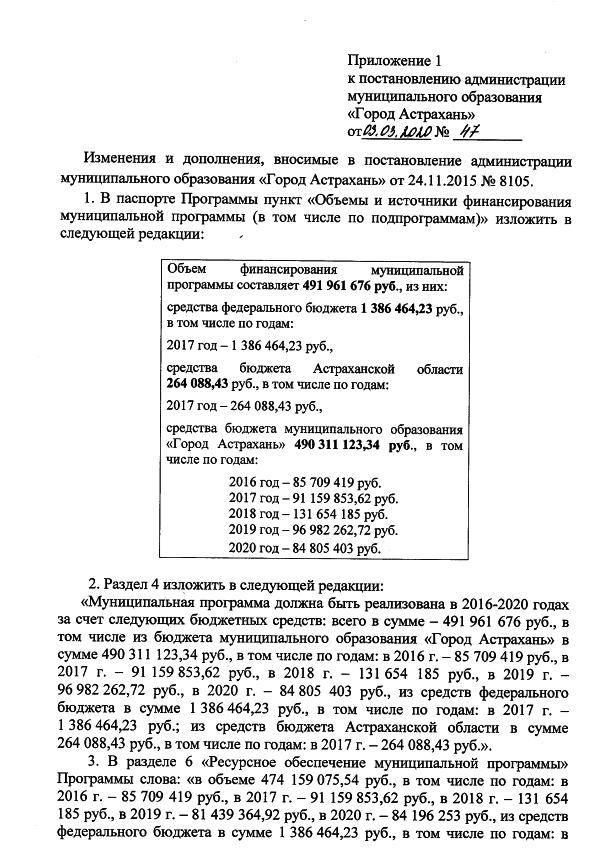 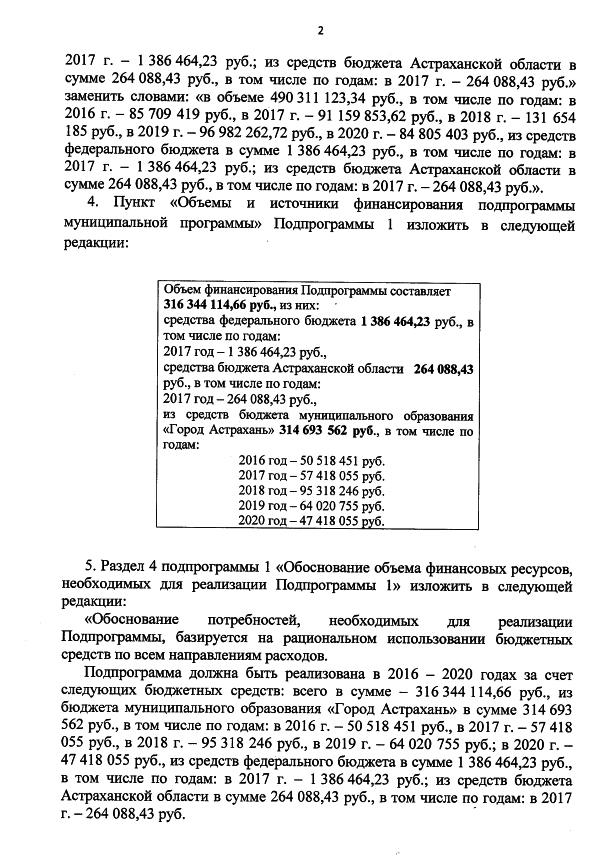 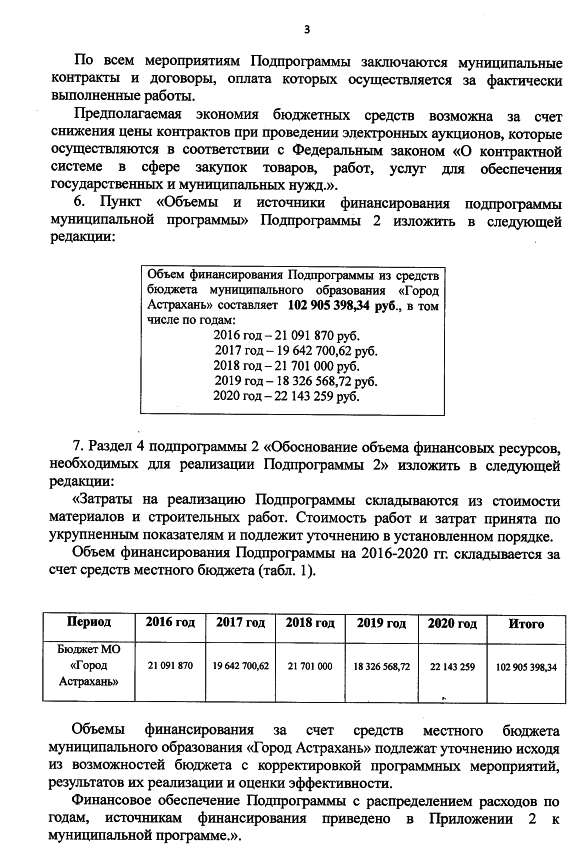 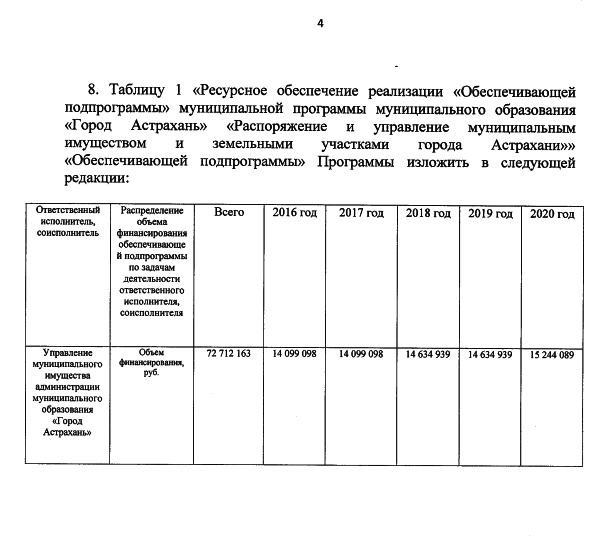 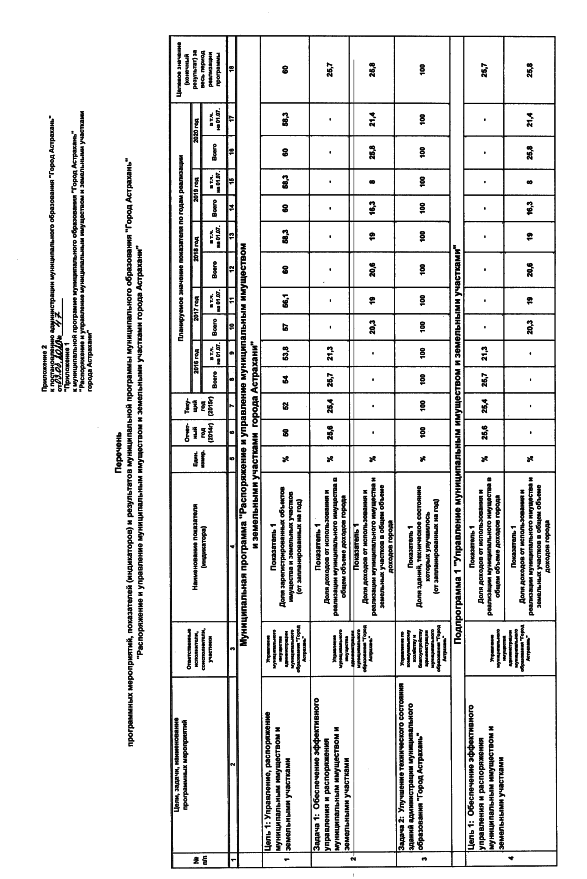 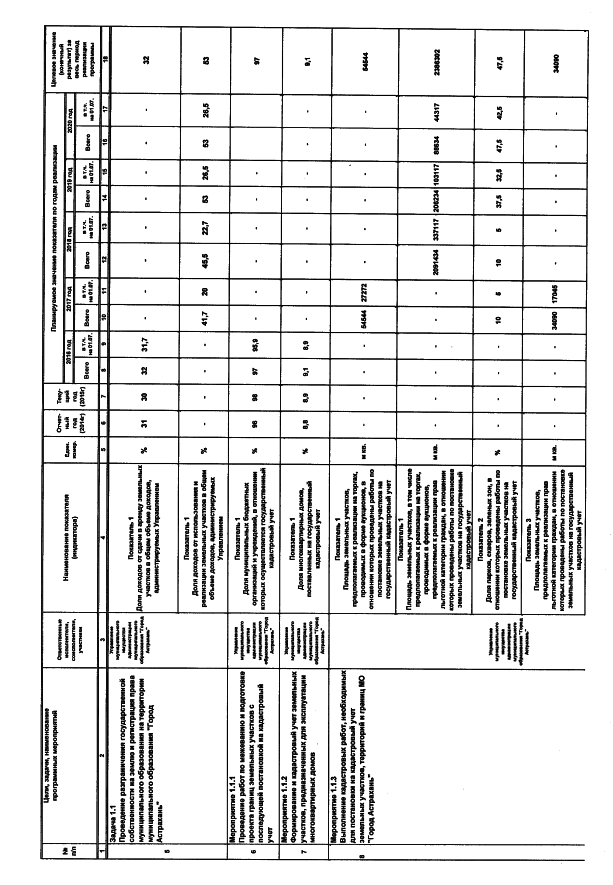 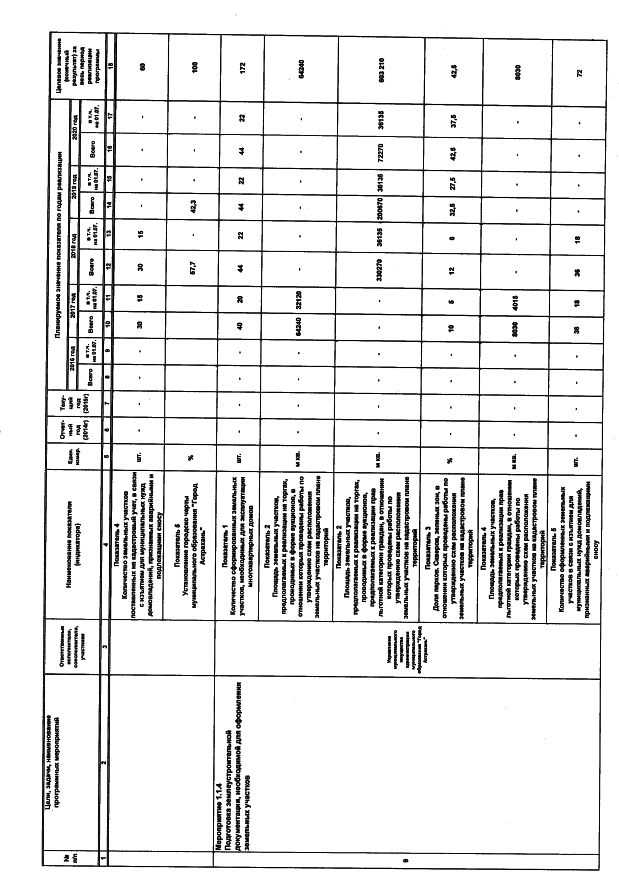 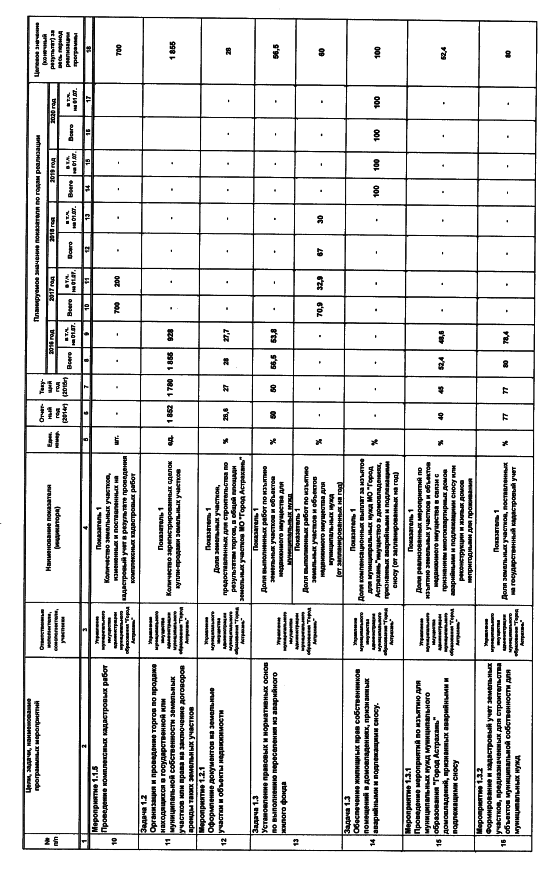 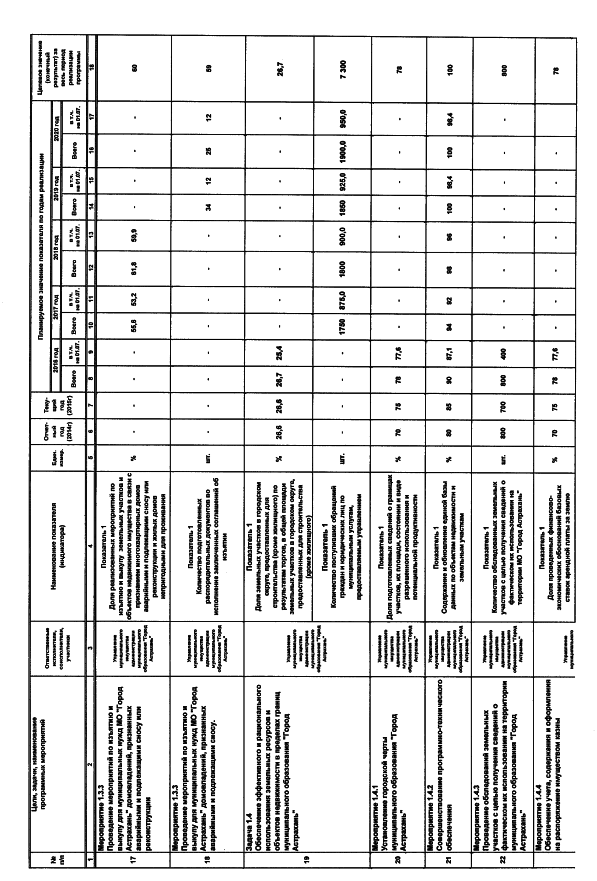 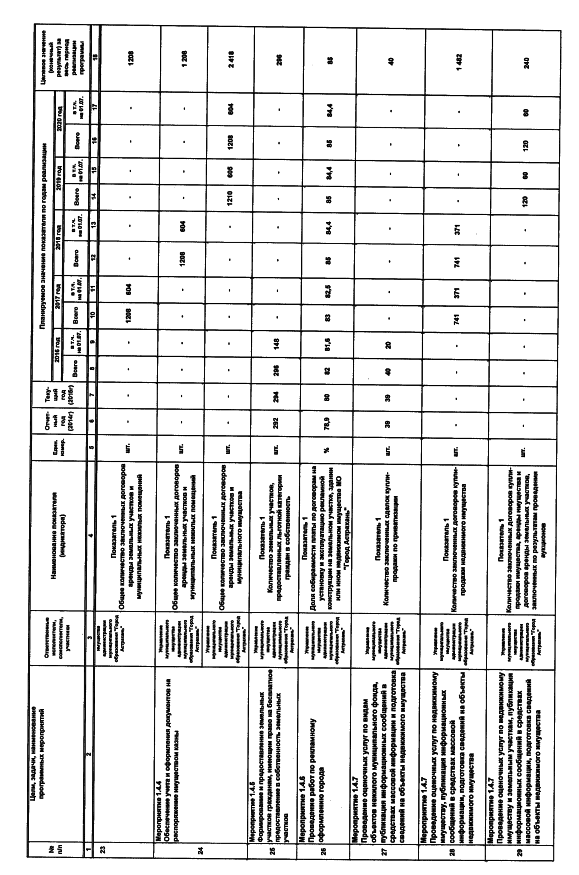 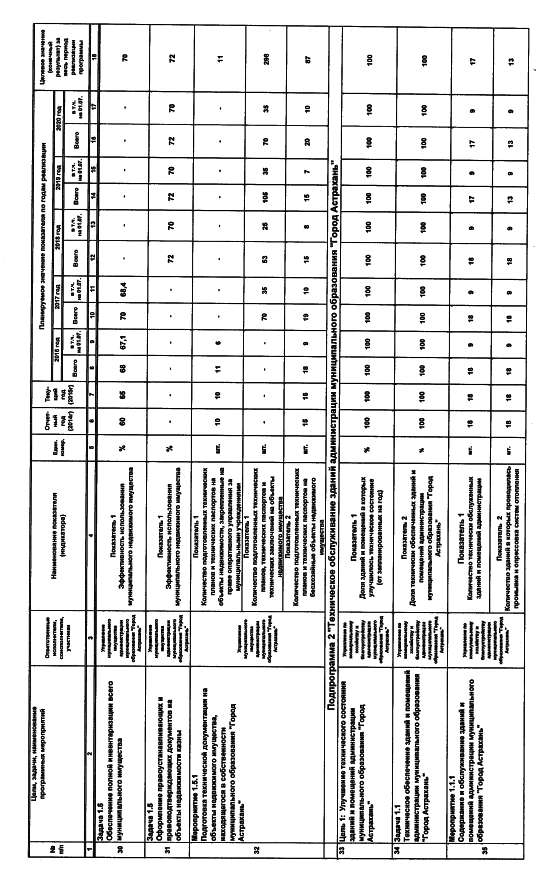 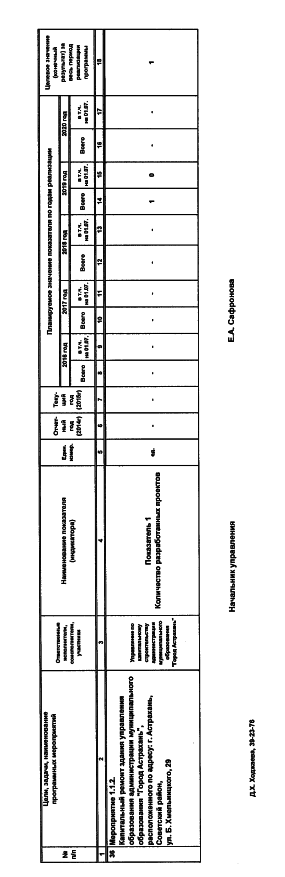 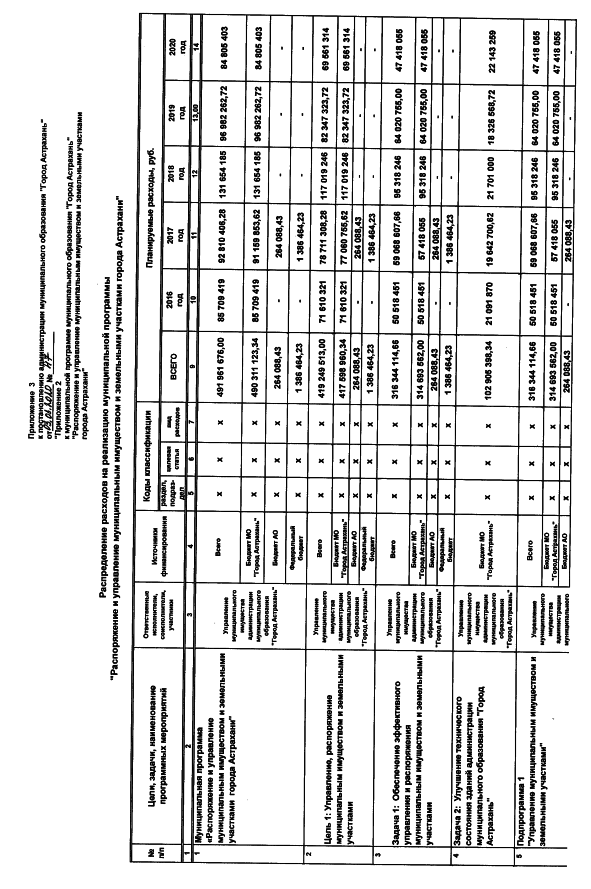 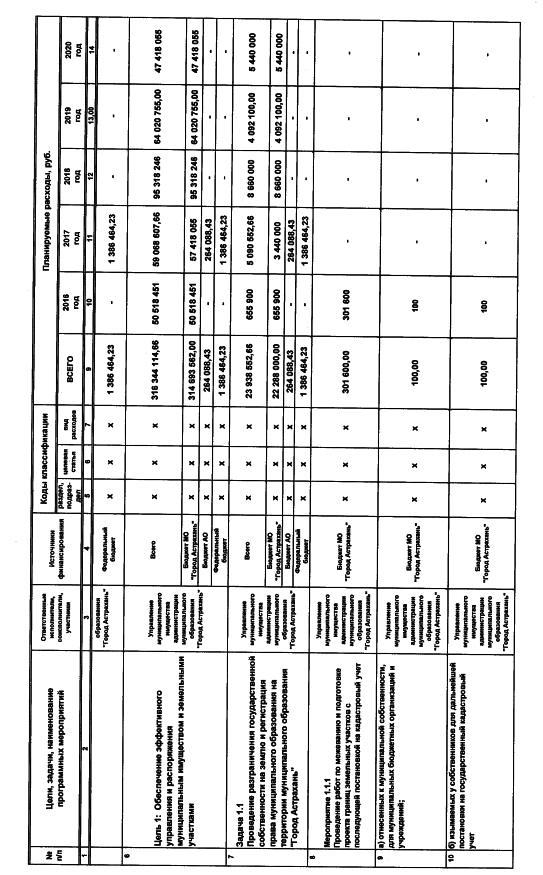 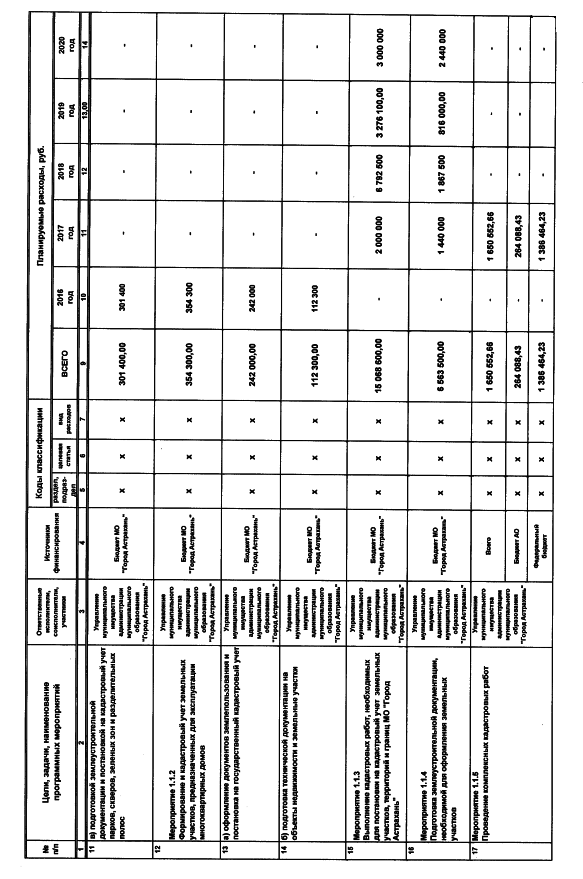 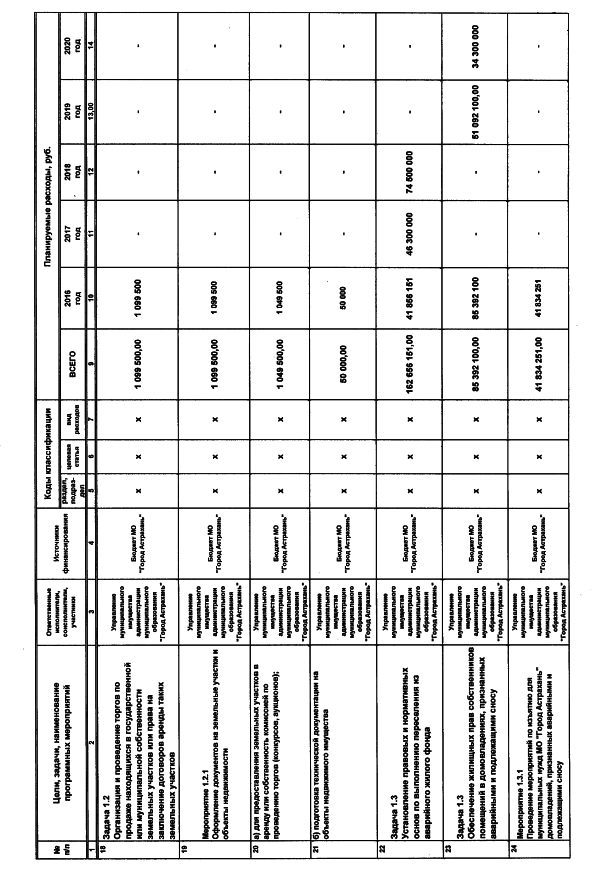 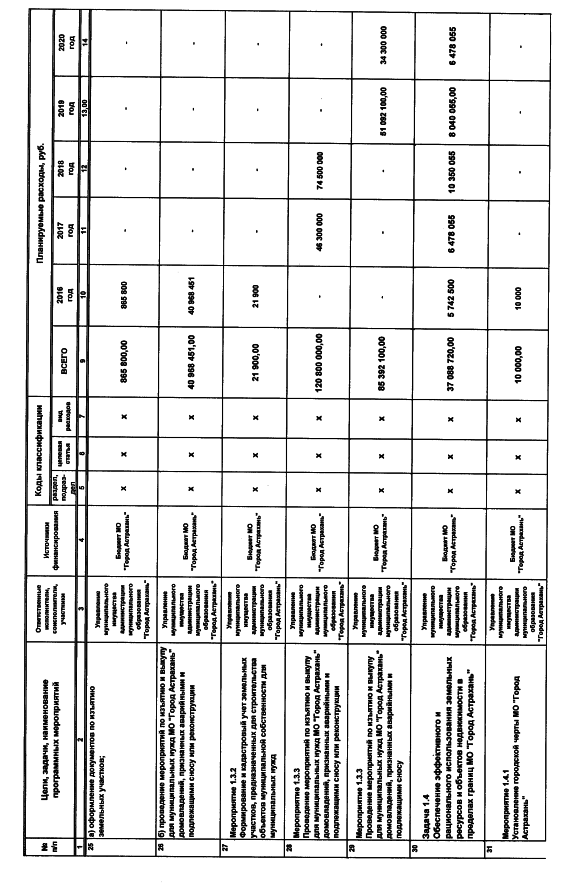 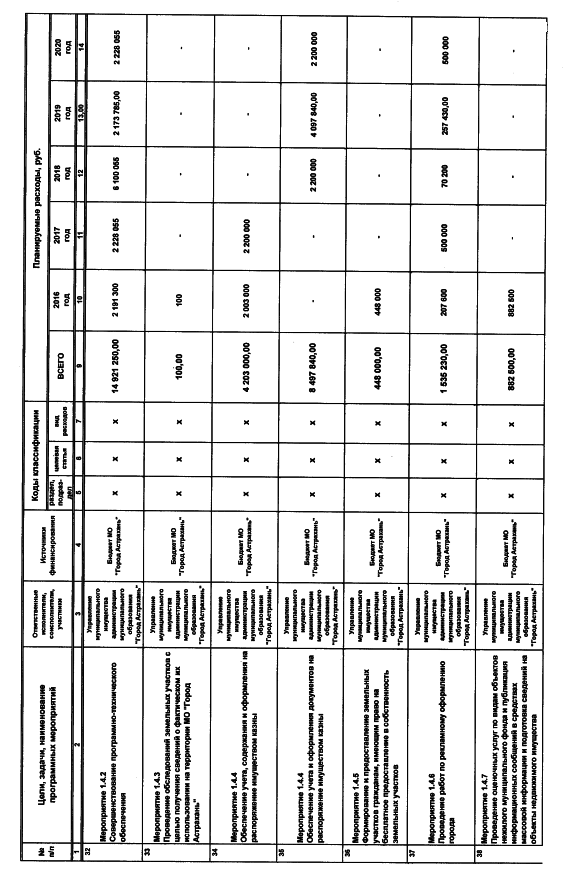 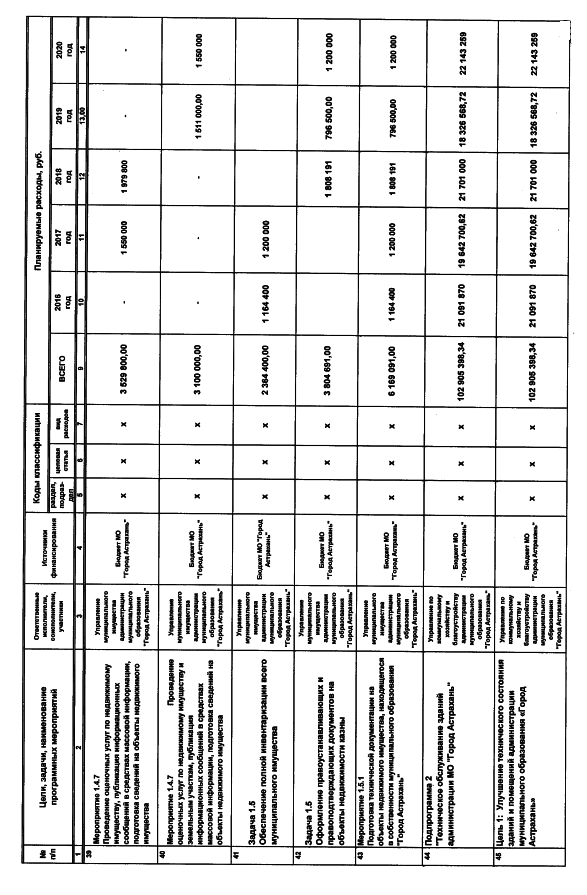 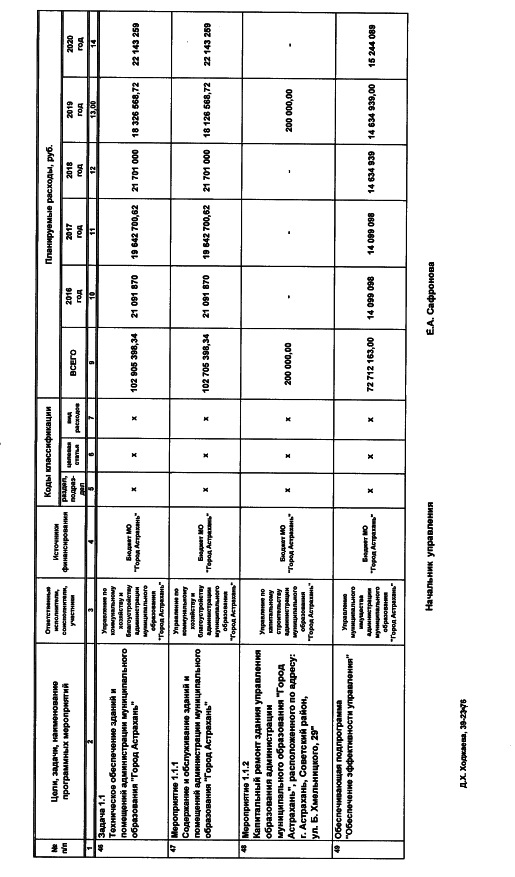 